Kaštany v Krmelíně.Přinutit školní děti, aby zvedly oči od počítačů a zamířily do přírody, je v dnešní době velice těžké. Obzvláště, když u počítačů musely být v rámci školní výuky celé dny.V Základní škole v Krmelíně už na to mají zvláštní systém. Každoročně školní družina spolu s MS ODRA Stará Ves nad Ondřejnicí, vyhlašuje soutěž o nejlepšího sběrače kaštanů.Děti se na soutěž těší a vzájemně si sděluji, kam na kaštany půjdou.V říjnu a listopadu byla družina zaplavena krabicemi a taškami plnými kaštanů a myslivci je museli pravidelně odvážet. Pečlivé vážení a evidence byla na učitelkách a ostatní práce jako odvoz do krmelců a lesů, na myslivcích. V podzimním období 2021 bylo nasbíráno 385 kg kaštanů, z nichž nejvíce nasbírala Anička Rokytová (96 kg). V závěrečném hodnocení byly všechny děti odměněny dárky od MS a ti nejlepší dostali dárky od OMS Ostrava a knížky z projektu AOS EKO-KOM,a.s. Moravskoslezského kraje.Rovněž myslivci MS ODRA  dětem poděkovali na besedě o přírodě, nejlepší sběračku navíc pozvali i s rodiči na poslední leč po honu na pravé myslivecké pohoštění.Všechny děti si užily besedu o přírodě a myslivosti a tentokrát hlavně o medvědech. Hlavní iniciátor soutěže a zástupce MS p.Bejoch Vladislav musel zavzpomínat a přečíst příslušnou literaturu, aby nebyl před dětmi zaskočen nevědomostí. Beseda proběhla výborně a děti mu na závěr zatleskaly.Harabiš Marek  MS ODRAnásledují 4 fotografie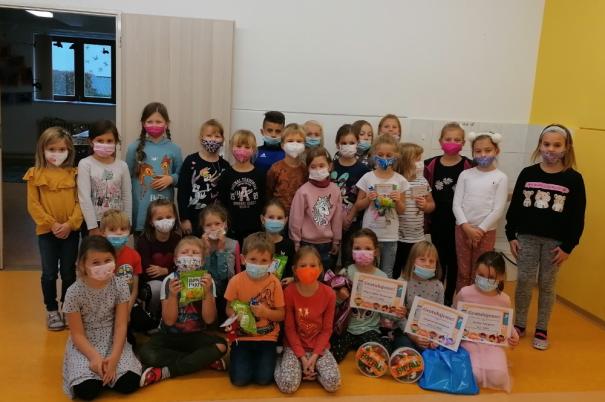 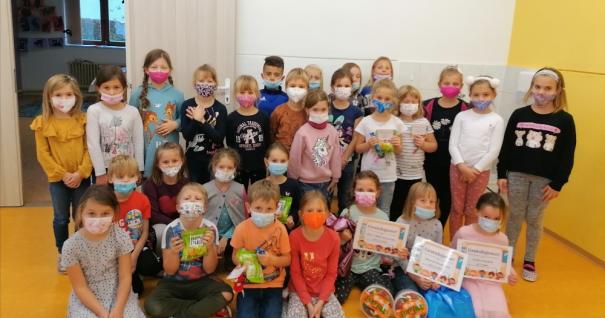 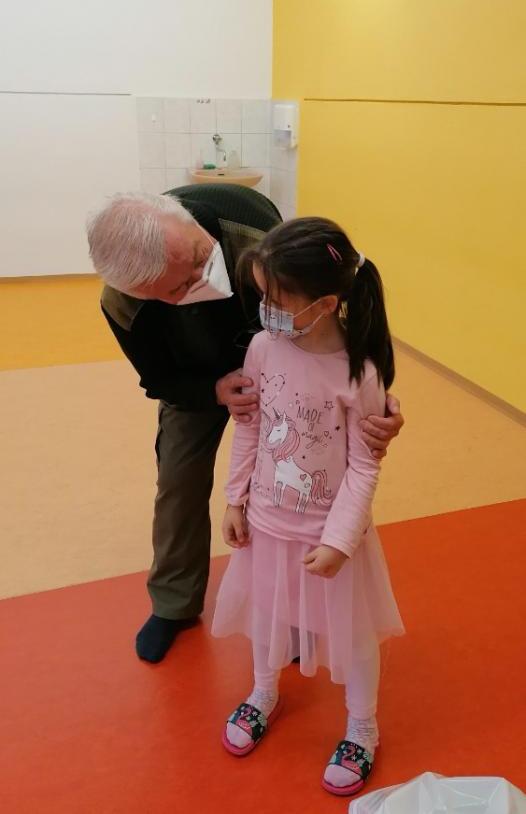 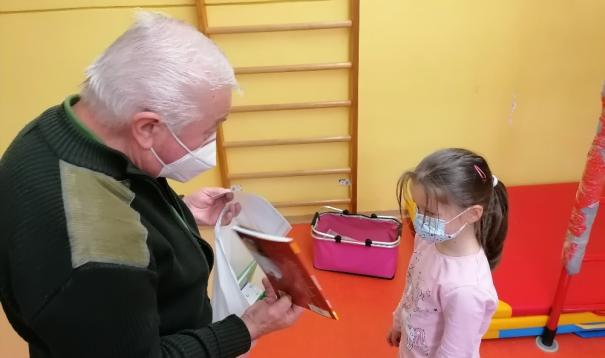 